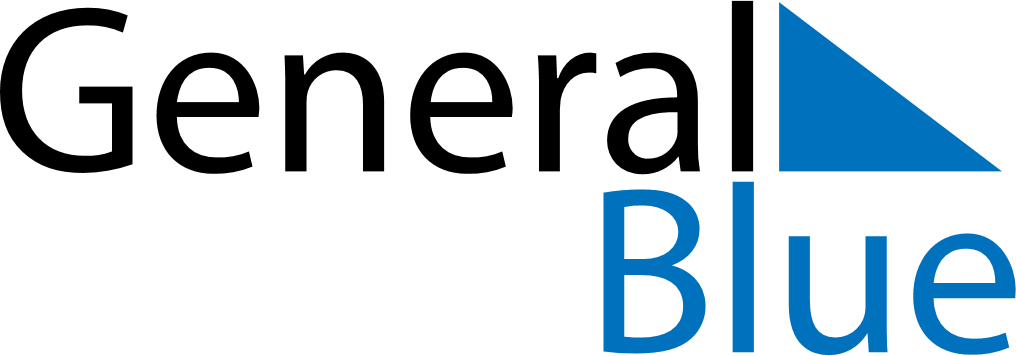 October 2028October 2028October 2028October 2028October 2028October 2028GuamGuamGuamGuamGuamGuamSundayMondayTuesdayWednesdayThursdayFridaySaturday1234567891011121314Columbus Day1516171819202122232425262728293031HalloweenNOTES